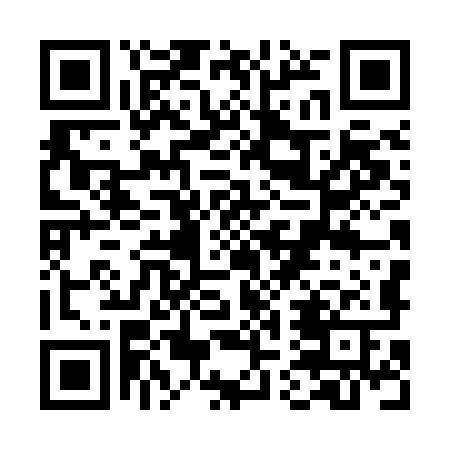 Prayer times for Cerro do Lobo, PortugalWed 1 May 2024 - Fri 31 May 2024High Latitude Method: Angle Based RulePrayer Calculation Method: Muslim World LeagueAsar Calculation Method: HanafiPrayer times provided by https://www.salahtimes.comDateDayFajrSunriseDhuhrAsrMaghribIsha1Wed4:596:371:286:208:219:532Thu4:576:351:286:218:229:543Fri4:566:341:286:218:239:554Sat4:546:331:286:228:249:565Sun4:536:321:286:228:259:586Mon4:526:311:286:238:259:597Tue4:506:301:286:238:2610:008Wed4:496:291:286:248:2710:019Thu4:476:281:286:248:2810:0310Fri4:466:271:286:258:2910:0411Sat4:456:261:286:258:3010:0512Sun4:436:251:286:268:3110:0613Mon4:426:251:286:268:3110:0814Tue4:416:241:286:268:3210:0915Wed4:406:231:286:278:3310:1016Thu4:386:221:286:278:3410:1117Fri4:376:211:286:288:3510:1218Sat4:366:211:286:288:3610:1419Sun4:356:201:286:298:3610:1520Mon4:346:191:286:298:3710:1621Tue4:336:181:286:308:3810:1722Wed4:326:181:286:308:3910:1823Thu4:316:171:286:308:4010:1924Fri4:306:171:286:318:4010:2025Sat4:296:161:286:318:4110:2126Sun4:286:161:296:328:4210:2327Mon4:276:151:296:328:4310:2428Tue4:266:151:296:338:4310:2529Wed4:256:141:296:338:4410:2630Thu4:256:141:296:338:4510:2731Fri4:246:131:296:348:4510:28